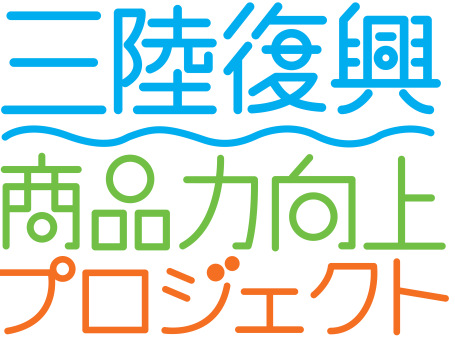 １　参加社・団体２　当日の参加者３　総合コンサルティング　　下記記入欄にお持ち込みいただく商品の概要をご記載下さい。また、FCPシートや商品カタログなど、概要が分かるものを申込書と一緒にご提出ください。４　その他　　その他ご要望や講師への質問等がありましたら、ご記載ください。＜事務局及び問合せ先＞岩手県 商工労働観光部 産業経済交流課　食産業担当　秋山TEL　019-629-5539　FAX　019-623-2510 会社・団体名担当者名連絡先〒〒連絡先ＴＥＬ　ＦＡＸ連絡先e-mail　　　e-mail　　　所　属役職名氏　名【商品名】　　【講師への相談内容】※事前にある場合はご記入ください。